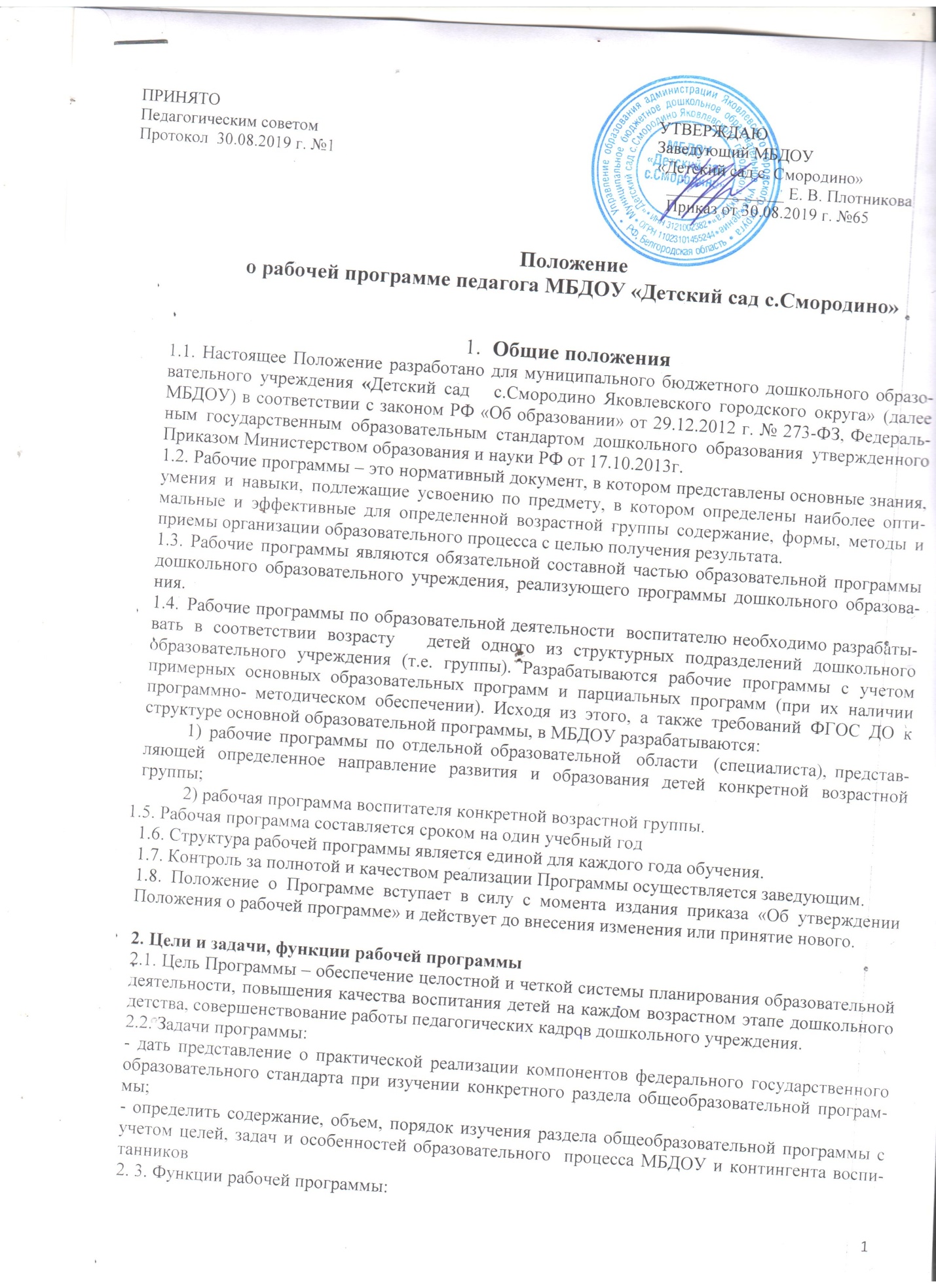 -нормативная, то есть является документом, обязательным для выполнения в полном объеме;-целеполагающая, то есть определяет ценности и цели, ради достижения которых она введена в ту или иную образовательную область;-определяющая содержания образования, то есть фиксирует состав элементов содержания, подлежащих усвоению воспитанниками (требования к минимуму содержания), а также степень их трудности;-процессуальная, то есть определяет логическую последовательность усвоения элементов содержания, организационные формы и методы, средства и условия обучения;-оценочная, то есть выявляет уровни усвоения элементов содержания, объекты контроля и критерии оценки уровня обученности детей.3. Структура Программы3.1. Структура Программы  воспитателя включает в себя следующие элементы: Титульный лист полное наименование общеобразовательного учреждения в соответствии с Уставом МБДОУ;«Утверждаю: заведующий МБДОУ____приказ № от ___»;« принято на заседании педагогического совета, дата, № протокола;наименование образовательной области или возрастной группы;Ф.И.О. педагогического работника, составившего данную Программу;название населенного пункта и год разработки Программы.I.Целевой раздел.1.1. Пояснительная записка 1.2. Цели и задачи реализации Программы1.3. Принципы и подходы к формированию Программы1.4 Значимые для разработки и реализации рабочей программы, характеристики возрастных особенностей развития детей.1.5. Планируемые результаты как целевые ориентиры освоения ПрограммыII. Содержательный раздел 2.1 Описание образовательной деятельности в соответствии с направлениями развития ребенка по 5 образовательным областям:  «Социально-коммуникативное развитие». «Познавательное развитие».  «Речевое развитие».  «Художественно-эстетическое развитие». «Физическое развитие». 2.2. Режим дня на холодный и теплый период. 2.3 Учебный план (содержащий наименование образовательной деятельности, количество ООД в год) 2.4. Модель распределения непосредственно образовательной деятельности 2.5. Описание вариативных форм, способов, методов и средств  реализации программы.Схема совместной образовательной деятельности и культурных практик в режимных моментах. Схема самостоятельной деятельности детей в режимных моментах. Модель двигательного режима. Циклограмма деятельности с детьми. III. Организационный раздел3.1 Перспективно-тематическое планирование (наименование темы, временной период, задачи, содержание каждой темы, итоговое мероприятие).3.2. Особенности традиционных праздников 3.3.  Перспективный план взаимодействия с родителями. 3.4  Развивающая предметно-пространственная среда Особенности организации развивающей предметно- пространственной среды Модель развивающей предметно-пространственной среды.3.5  Программно-методическое обеспечение (определяет необходимые для реализации данного курса методические и учебные пособия,  дидактический материал).4. Требования к оформлению программы4.1.Набор текста производится в текстовом редакторе Word for Windows с одной стороны листа формата А4, тип шрифта: Times New Roman, размер — 12 (14) пт. межстрочный интервал одинарный, переносы в тексте не ставятся, выравнивание по ширине.4.2. По контуру листа оставляются поля: левое и нижнее — , верхнее – , правое 4.3. Страницы Программы нумеруются, титульный лист считается первым, но не подлежит нумерации.4.4. В перечне учебно-методического обеспечения методические и учебные пособия, дидактический материал указываются в алфавитном порядке в соответствии с требованиями к библиографическому описанию. Допускается оформление списка литературы по  образовательным областям.5. Рассмотрение и утверждение программы5.1. Рабочая программа  рассматривается и принимается на педагогическом совете МБДОУ.5.2. Педагогический совет выносит свое решение о соответствии рабочей программы существующим требованиям и Уставу МБДОУ5.3. Утверждение рабочей программы заведующим МБДОУ осуществляется до 1 сентября будущего учебного года.6. Контроль6.1. Ответственность за полноту и качество разработки рабочей программы возлагается на воспитателей и специалистов МБДОУ.6.2. Ответственность за полнотой реализации рабочих программ возлагается на заведующего, воспитателей.7. Хранение программ7.1. Первый экземпляр рабочей программы хранится у педагогов.7.2. Второй экземпляр рабочей программы хранятся в методическом кабинете МБДОУ.7.3. Срок хранения рабочей программы – 5 лет. 